БЮЛЛЕТЕНЬ ТЕХНИЧЕСКОГО ОБСЛУЖИВАНИЯпереиздание №48/2008 26 августа 2008[Страница HTML, доступная для печати] 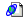 [Страница HTML, доступная для печати] Это переиздание заменяет все предыдущие варианты. Пожалуйста, уничтожьте все предыдущие издания. Обращайтесь только к электронной версии этого бюллетеня в FordEtis. Внесены обновления в раздел <Требуемые запасные части и материалы>.Сервисная информацияПримеры <износа> и <пригорания/ разрушения> дисков сцепления:Разрушение фрикционных накладок - Ведомый диск сцепления неисправен 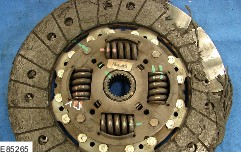 Пригорание фрикционных накладок - Ведомый диск сцепления неисправен 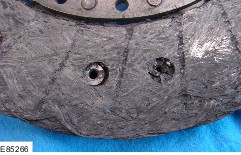 Износ фрикционных накладок - Ведомый диск сцепления исправен 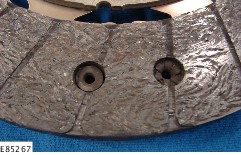 Износ фрикционных накладок - Ведомый диск сцепления неисправен - Сцепление считается полностью изношенным, когда фрикционный материал на ведомом диске изношен до уровня, когда поверхность располагается заподлицо с верхней поверхностью заклепок (как показано) 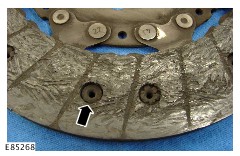 Инструкции по обслуживаниюСм. "Краткое содержание".Приемочный осмотрУстановка стандартного маховика и комплекта сцепления для тяжелых режимов эксплуатацииУстановка шкива коленчатого валаЭто переиздание заменяет все предыдущие варианты. Пожалуйста, уничтожьте все предыдущие издания. Обращайтесь только к электронной версии этого бюллетеня в FordEtis. Внесены обновления в раздел <Требуемые запасные части и материалы>.Сервисная информацияПримеры <износа> и <пригорания/ разрушения> дисков сцепления:Разрушение фрикционных накладок - Ведомый диск сцепления неисправен Пригорание фрикционных накладок - Ведомый диск сцепления неисправен Износ фрикционных накладок - Ведомый диск сцепления исправен Износ фрикционных накладок - Ведомый диск сцепления неисправен - Сцепление считается полностью изношенным, когда фрикционный материал на ведомом диске изношен до уровня, когда поверхность располагается заподлицо с верхней поверхностью заклепок (как показано) Инструкции по обслуживаниюСм. "Краткое содержание".Приемочный осмотрУстановка стандартного маховика и комплекта сцепления для тяжелых режимов эксплуатацииУстановка шкива коленчатого вала